Министерство культуры и архивного дела Амурской области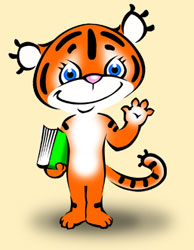 675000, г. Благовещенск, ул. Шевченко, 24Тел. 22-39-23, Факс: 22-39-22Электронная почта: min-cult@cult.amurobl.ruНа сайте министерства (amurcult.ru) можно получить информацию об учреждениях культуры области, планах работы, программах в сфере культуры и др.Амурская научная библиотека им. Н.Н. Муравьева-Амурского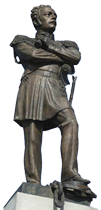 675000, г. Благовещенск, ул. Ленина, 139Тел. 23-73-90, 23-73-97.Электронная почта: aonb@tsl.ru.На сайте библиотеки (libamur.ru) размещена информация структурных подразделениях, мероприятиях библиотеки и др.Государственное учреждение культуры
«Амурская областная специальная библиотека
для незрячих и слабовидящих»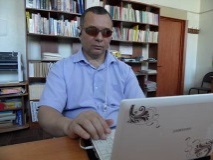 675020, г. Благовещенск, пер. Южный, 2. Тел. 33-37-38.Электронная почта: blago_amur@mail.ru.На сайте библиотеки (amurosbs.ru) размещена информация и порядке работы, фондах, мероприятиях, интернет-услугах и др. Амурская областная детская библиотека675000, г. Благовещенск, ул. Б. Хмельницкого, 1БСправки по телефону: (4162) 77-07-87, 77-07-84Электронная почта: info.aodb-blag@yandex.ruСайт библиотеки: aodb-blag.ru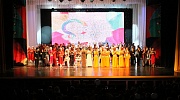 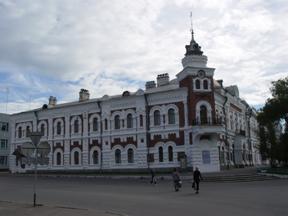 Амурский областной краеведческий музей им. Г.С. Новикова-Даурского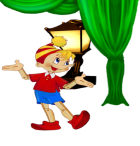 675000, Амурская область, г. Благовещенск, ул. Ленина, 165.
Телефоны: (8-4162) 52-44-42 (факс) - директор музея, кадры; 52-24-14 - администратор.Электронная почта: museum@tsl.ruСайт: www.museumamur.ru   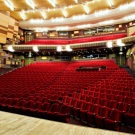 Амурский областной театр драмы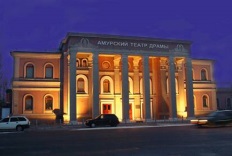 675000, г.Благовещенск, ул.Ленина, 146Электронная почта: drama2@yandex.ruТелефон кассы: (4162) 33-74-20 
Заказ билетов (Ольга Александровна, распространитель): 8(961)952-6345Сайт театра: amurteatr.ruАмурская областная филармония675000, г. Благовещенск, ул. Пионерская, 1. 77-70-09, 77-70-02Сайт: amurphil.ru                        ГУК «Амурский областной Дом народного творчества» 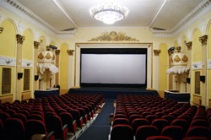 675000,  г. Благовещенск, ул. Ленина, 167 Тел./факс: 52-35-54, 52-40-35; тел.: 51-88-75. Сайт: aodnt@yandex.ru Городской дом культуры675000, г. Благовещенск, ул. Ленина, 144. Тел. 52-89-18, 52-54-13 Сайт: aodnt@yandex.ru Амурский областной театр кукол г. Благовещенск, ул. Шевченко, 60/4тел. 51-46-66, 51-37-35 Электронная почта: amurkukly@mail.ru Сайт: amurkukly.ruОбщественно-культурный центрг. Благовещенск ул. Ленина, 100, тел. кассы 37-02-26,филиалы: ул. Кузнечная, 210, ул. Чайковского, 191Сайт: okcblag.ruДворец культуры Федерации профсоюзов Амурской области675000, г. Благовещенск, ул. Горького, 129, тел. 33-08-87, 49-16-59Для заметокГАУ АО «Благовещенский КЦСОН»ул. Рабочая, 95, г. Благовещенск, 675016Тел. 44-01-75, 44-01-72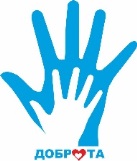 Государственное автономное учреждение Амурской области «Благовещенский КЦСОН «Доброта»Памятка для маломобильных групп населения и инвалидовУчреждения культуры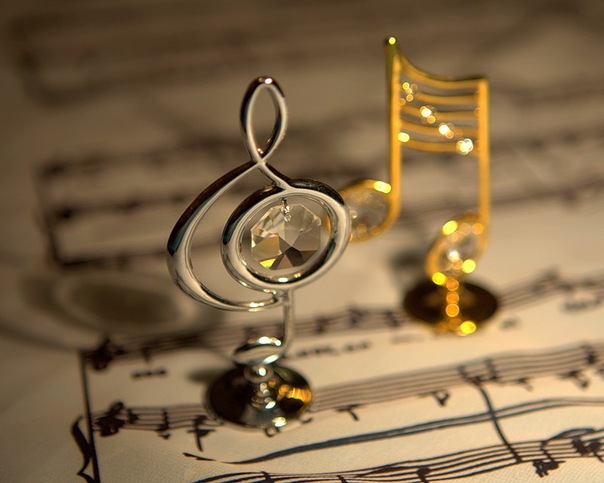 г. Благовещенск2014 